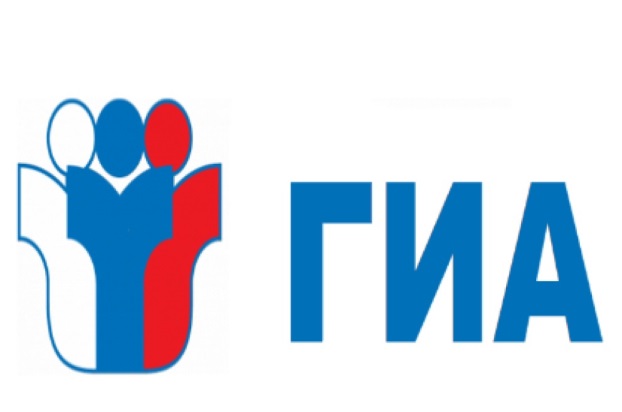 Опубликован проект обновленного расписания основного периода ГИА-2024На федеральном портале проектов нормативных правовых актов опубликован проекты совместных приказов Минпросвещения России и Рособрнадзора с обновленным расписанием ЕГЭ, ОГЭ и ГВЭ 2024 года. Изменения внесены в связи с реализацией инициативы, выдвинутой Президентом РФ Владимиром Путиным в ежегодном Послании Федеральному Собранию, об организации для выпускников текущего года возможности пересдать ЕГЭ по одному учебному предмету по их выбору до завершения сроков приема документов в вузы.	Данная возможность будет реализована  уже в этом году, в связи с чем в расписание экзаменов вносятся изменения, в том числе устанавливающие дополнительные даты для проведения пересдач ЕГЭ по всем учебным предметам – 4 и 5 июля. Также в расписаниях скорректированы сроки проведения экзаменов по отдельным предметам таким образом, чтобы выпускники успели получить свои результаты ЕГЭ по всем сдаваемым учебным предметам и принять решение, необходима ли им пересдача, и какой предмет для пересдачи выбрать.В соответствии с проектом обновленного расписания, сроки проведения первых ЕГЭ, а также экзаменов по обязательным предметам не меняются: 23 мая пройдут ЕГЭ по географии, литературе и химии, 28 мая – по русскому языку, 31 мая – по математике базового и профильного уровней.4 июня в обновленном проекте расписания предусмотрено проведение ЕГЭ не только по обществознанию, но и физике. 7 и 8 июня одновременно с ЕГЭ по информатике пройдет устная часть ЕГЭ по иностранным языкам. Проведение ЕГЭ по биологии и письменной части экзамена по иностранным языкам переносится на 11 июня, они пройдут одновременно с экзаменом по истории.В расписании ОГЭ экзамены по географии, информатике и обществознанию перенесены на 10 июня.Кроме того в расписании ЕГЭ и ГВЭ-11 скорректированы сроки проведения экзаменов в резервные дни. Таким образом, последний резервный день для сдачи ЕГЭ по всем предметам пройдет 21 июня, и не позднее 1 июля все участники экзаменов будут ознакомлены со своими результатами. Результаты пересдач экзаменов 4 и 5 июля они получат  в сроки, позволяющие им своевременно подать заявления в выбранные вузы.